Multiplication MosaicYour challenge: •	Can you use your multiplication skills to reveal the picture hidden in the grid? How to play: 1. Work out the answer to the calculation in each square using your knowledge of the 1-12 times tables. 2. Colour in each square based on the key at the top of the sheet. What picture will you reveal?Challenge 3 Sheet Multiplication Mosaic 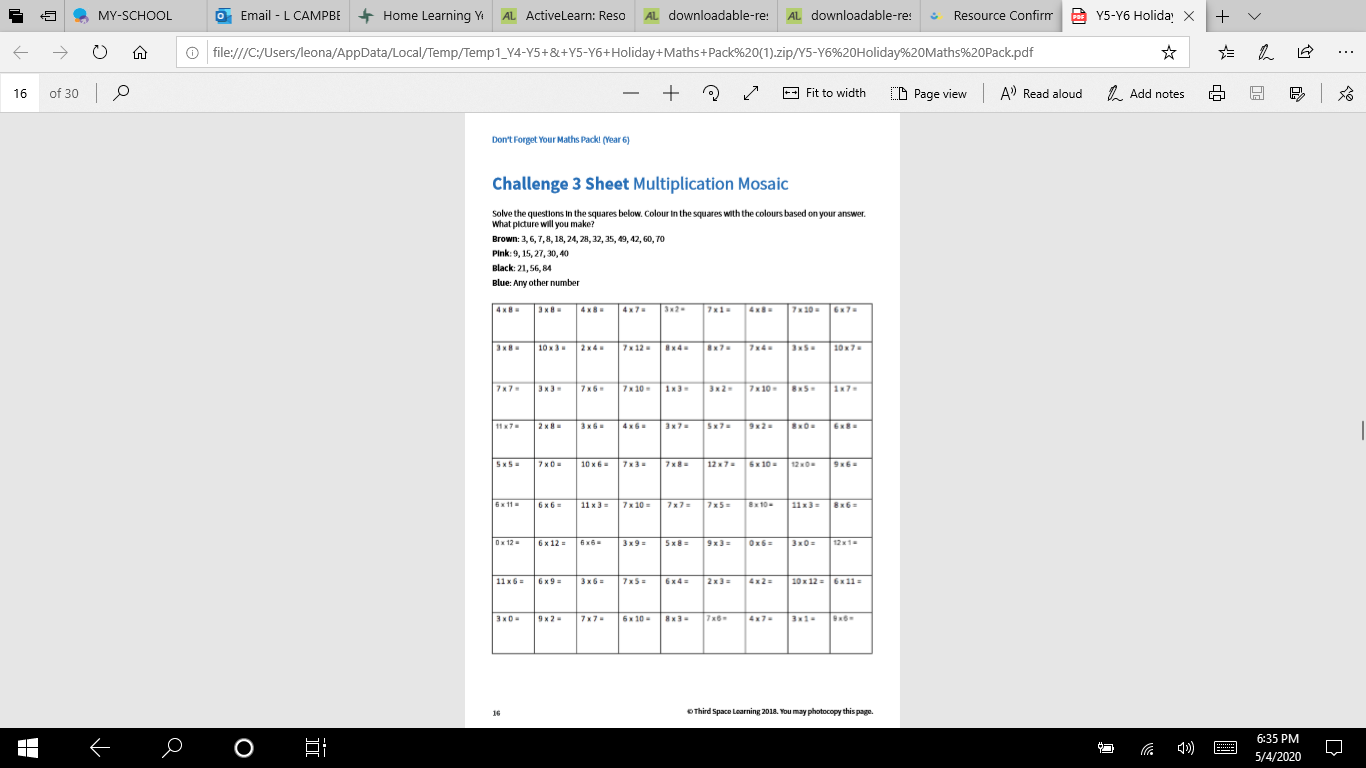 